Программа семинараМоя цель:
09.45-10.00ЦелеполаганиеМорозкова М. В., заместитель директора ИТ (кабинет № 5)Задачи:10.00-10.10Особенности и уникальность сельской школы «Визитка школы»Морозкова М. В., заместитель директора ИТ (кабинет № 5)10.10-10.40Мастер-класс «Индивидуализация ОП в условиях сельской школы» (из опыта работы) Ершова М. Л., учитель математики (кабинет № 5)10.40-10.50 Организация обучения старшеклассников по ИУПНовикова Е. В., тьютор; Бондаренко Д.,  ученица 10 класса (кабинет № 5)11.05-11.45    Урок в 6 а  классе по английскому языку «Мой любимый день недели» Савина С. В., учитель иностранного языка (кабинет № 5) 12.00-12.40                                                                                                                           Внеурочное занятие  в 5 классе по этике «Счастье» Широкова Е. В., учитель этики (кабинет № 4)12.50-13.30Урок в 6 а  классе по немецкому языку «Рождество» Махаева Л. Б., учитель иностранного языка (кабинет № 5)13.30-13.50 Обед13.50-14.45 Анализ урока и занятия по внеурочной деятельности.  РефлексияШирокова Е.В., заместитель директора по ВР,Морозкова М.В., заместитель ИТ  (кабинет  № 5) 15.00 Отъезд           Я знаю, что такое индивидуализация        Я знаю принципы и этапы сопровождения процесса индивидуализации        Я умею составлять индивидуальный дневник учащегося        Я умею проектировать урок на основе технологий индивидуализации        Я умею проектировать внеурочную деятельность на основе технологий индивидуализации        Я владею необходимыми коммуникативными и рефлексивными умениями для осуществления индивидуализацииЖелаемый результатПо овладению основами индивидуализации_______________________________________________________________________________________________________________________________________Семинара _______________________________________________________________________________________________________________________________________Почему это важно для меня____________________________________________________________________________________________________________________________________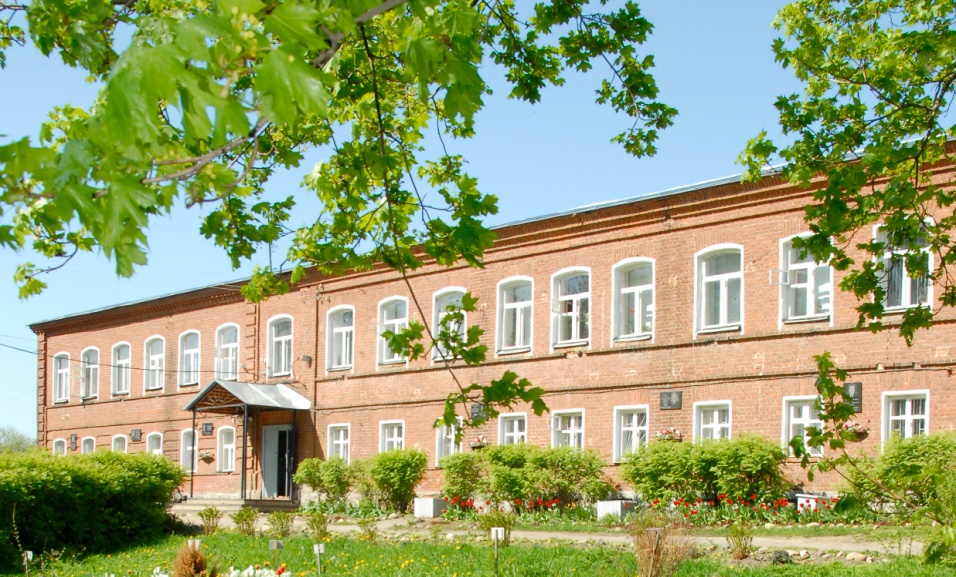 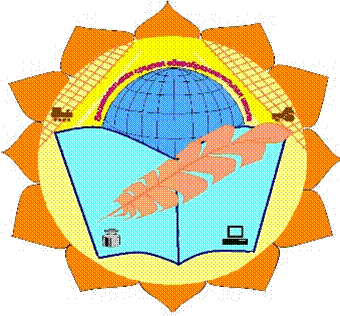 Индивидуализация образовательного процесса                                  в условиях сельской школы  14 декабря 2017 годаЯрославская область,Гаврилов - Ямский район, село Великое, тел. 8-485-34-38-1-44 (4-97)Факс: 8-485-34-38-1-44; Е-mail: velikoeschool@gmail.comСайт: www://velikoeschool.ru